Finding a Book 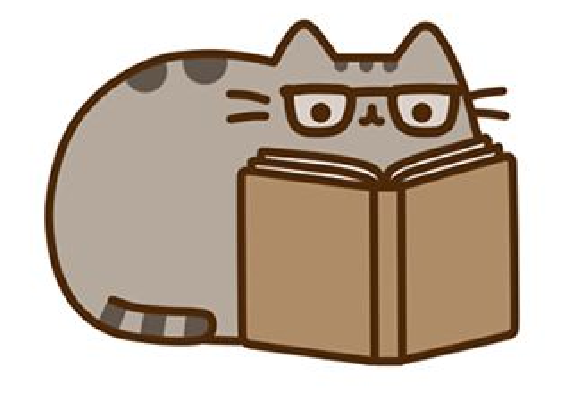 Before your library workshop:​	 Go to the library website, ​Write a few sentences describing any obstacles or observations you made about the experience of navigating the library and finding this book.  Bring the book to class.  If Pusheen can do it, so can you! 